Supplementary TablesTable S1. Summary statistics for analysis of macaque faecal metatranscriptomics data.*Proportion of total reads which were uniquely aligned to the metatranscriptome assembly using STAR. Table S2. List of annotated trichomonad contigs encoding 18S rRNA, actin and EF-1α – see separate excel file. Corresponding sequences are in Data file S1 to be accessed via Figshare: https://figshare.com/s/5d6f50cb71ed2ffc82fbTable S3 – see separate excel file. List of annotated contigs encoding candidate protein from Parabasalia (using T. vaginalis genes). Corresponding sequences are in Data file S2, to be accessed via Figshare: https://figshare.com/s/5d6f50cb71ed2ffc82fbTable S4 – see separate excel file. Full list of significant Bacterial genera correlated with the presence of Tetratrichomonas, Pentatrichomonas and Trichomitus amongst the macaques with ICD.Supplementary figures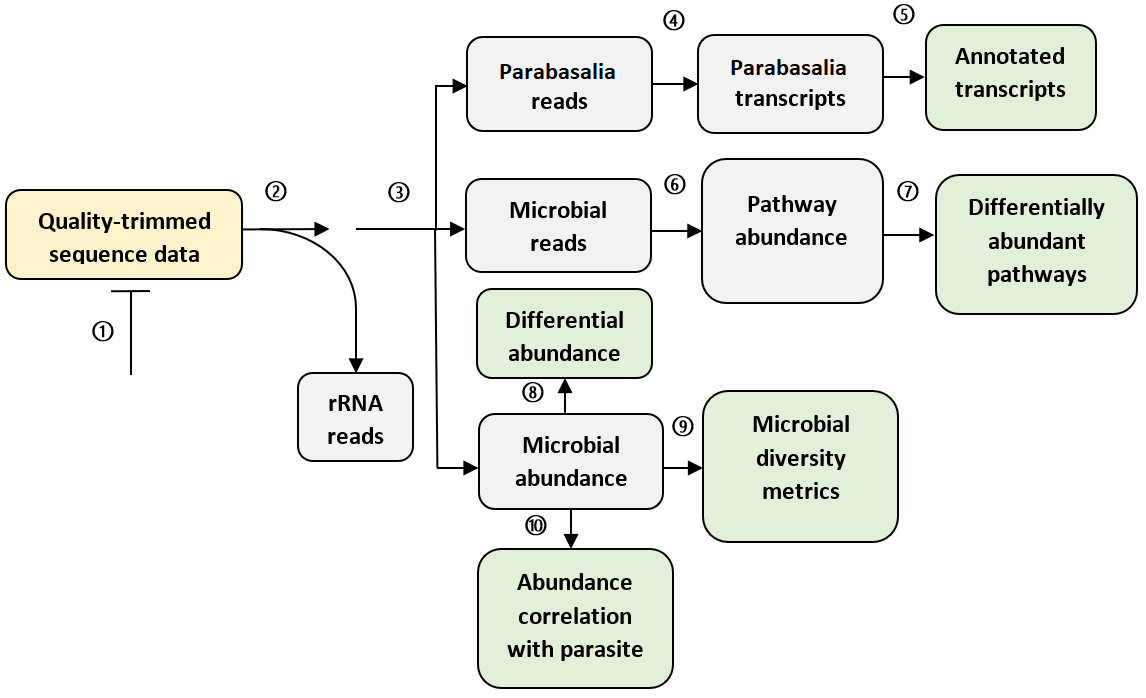 Figure S1. Flow chart describing the workflow used to quantitatively analyse macaque metatranscriptomics data. 1. Read quality assessment with FastQC (Andrews 2018), 2. Alignment to a prokaryotic and eukaryotic rRNA database with SortMeRNA (Kopylova, et al. 2012), 3. k-mer search of the NCBI non-redundant nucleotide database (O'Leary, et al. 2016) with Kraken2 (Wood, et al. 2019), 4. de novo assembly with rnaSPAdes (Bushmanova, et al. 2019), 5. Transcript alignment to the reference with BLASTx (Altschul, et al. 1990), 6. Functional classification with HUMAnN2 (Franzosa, et al. 2018), 7. Differential abundance test by the Limma-trend method (Law, et al. 2014) using the R package edgeR (Robinson, et al. 2010), 8. Microbial differential abundance test by ANCOM-BC (Lin and Peddada 2020), 9. Microbiota profiling with R packages PhyloSeq (McMurdie and Holmes 2013) and Microbiome (Lahti and Shetty 2017), 10. Microbial correlation analysis using sparCC (Friedman and Alm 2012). Figure S2. Quality control statistics for de novo assembly of the macaque faecal metatranscriptome. (A) control macaques and (B) macaques with ICD. Red bars show a frequency histogram for contig length amongst the assembly, and blue bars indicate the proportion of reads which aligned to contigs of each size range. Values are presented as a percentage of the total number of reads or contigs.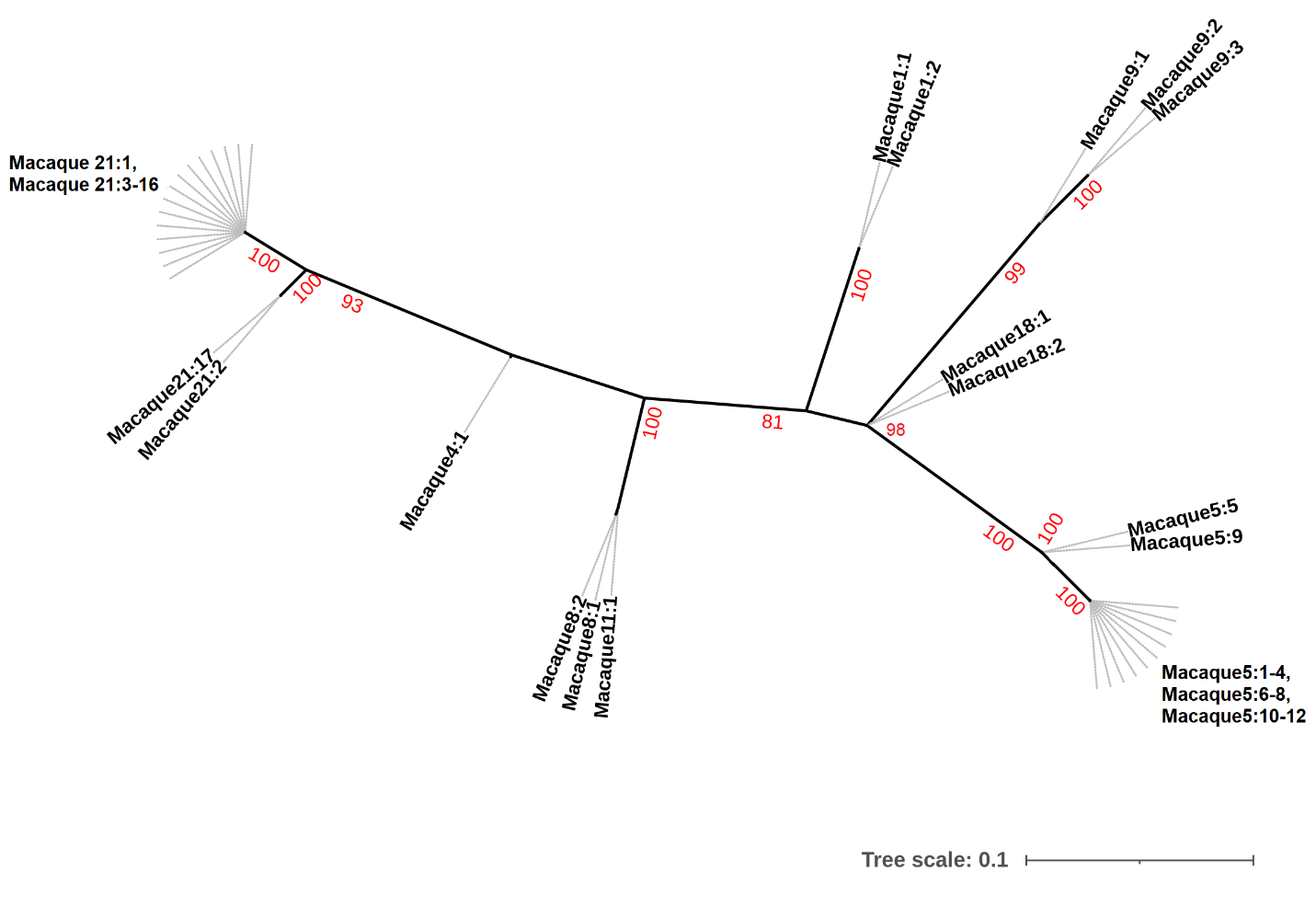 Figure S3. Unrooted maximum likelihood phylogeny (K2P model allowing unequal transition and transversion rates and equal base frequencies, with gamma rate heterogeneity) of Parabasalia-like 18S rRNA sequences in the macaque faecal metatranscriptome. Bootstrap values (1000 replicates) greater than 75% are shown on branches in red. Units for tree scale are inferred substitutions per base pair. Grey dashed lines link leaf labels to the tips of branches, but are not included in the branch length. Sequences are named sequentially according to the animal from which they originated, e.g. Macaque1:1, Macaque1:2. 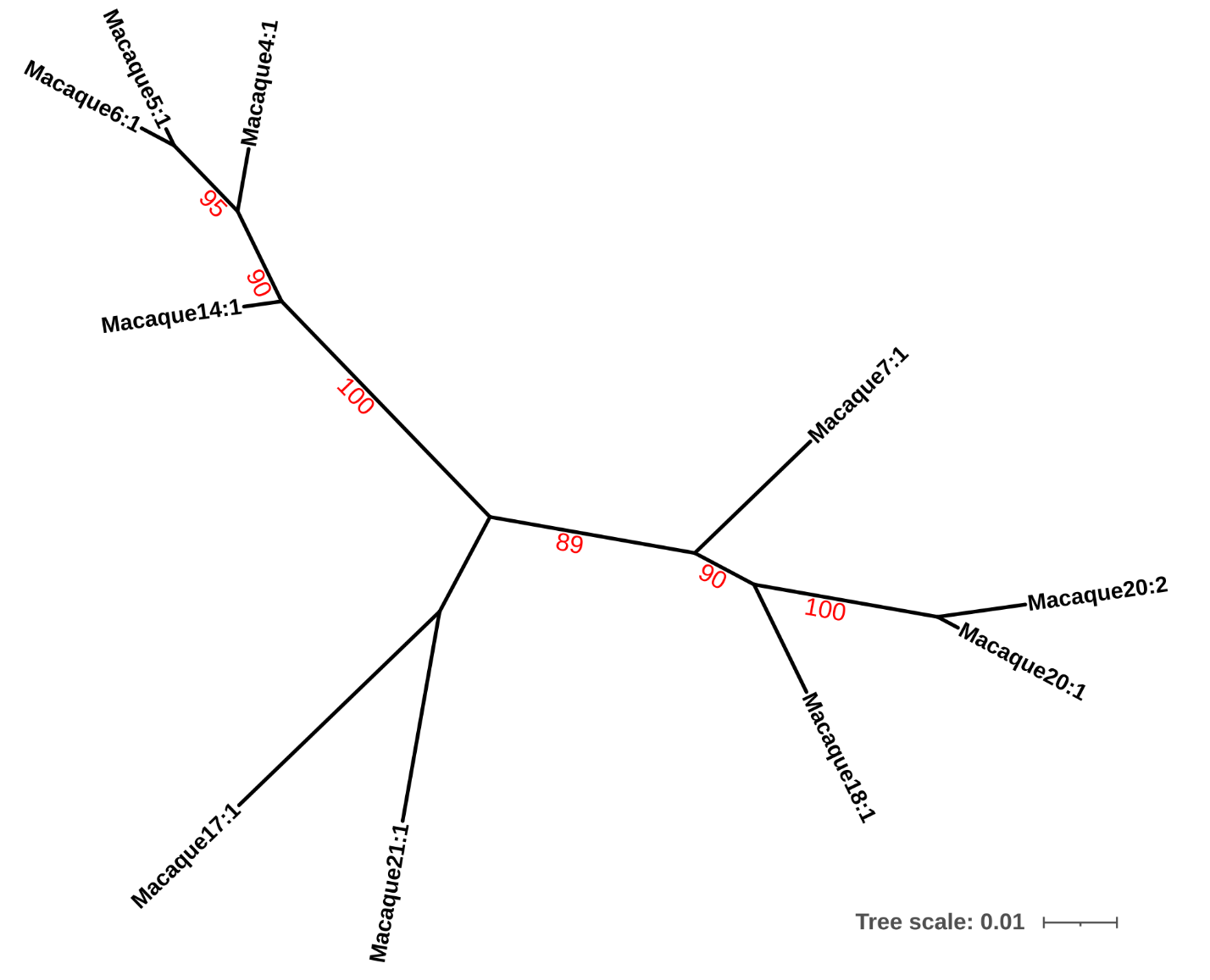 Figure S4. Unrooted maximum likelihood phylogeny (TVM transversion model allowing unequal base frequencies, with empirical base frequencies and invariable sites) of Parabasalia-like actin sequences in the macaque faecal metatranscriptome. Bootstrap values (1000 replicates) greater than 75% are shown on branches in red. Units for tree scale are inferred substitutions per base pair. Sequences are named sequentially according to the animal from which they originated, e.g. Macaque1:1, Macaque1:2.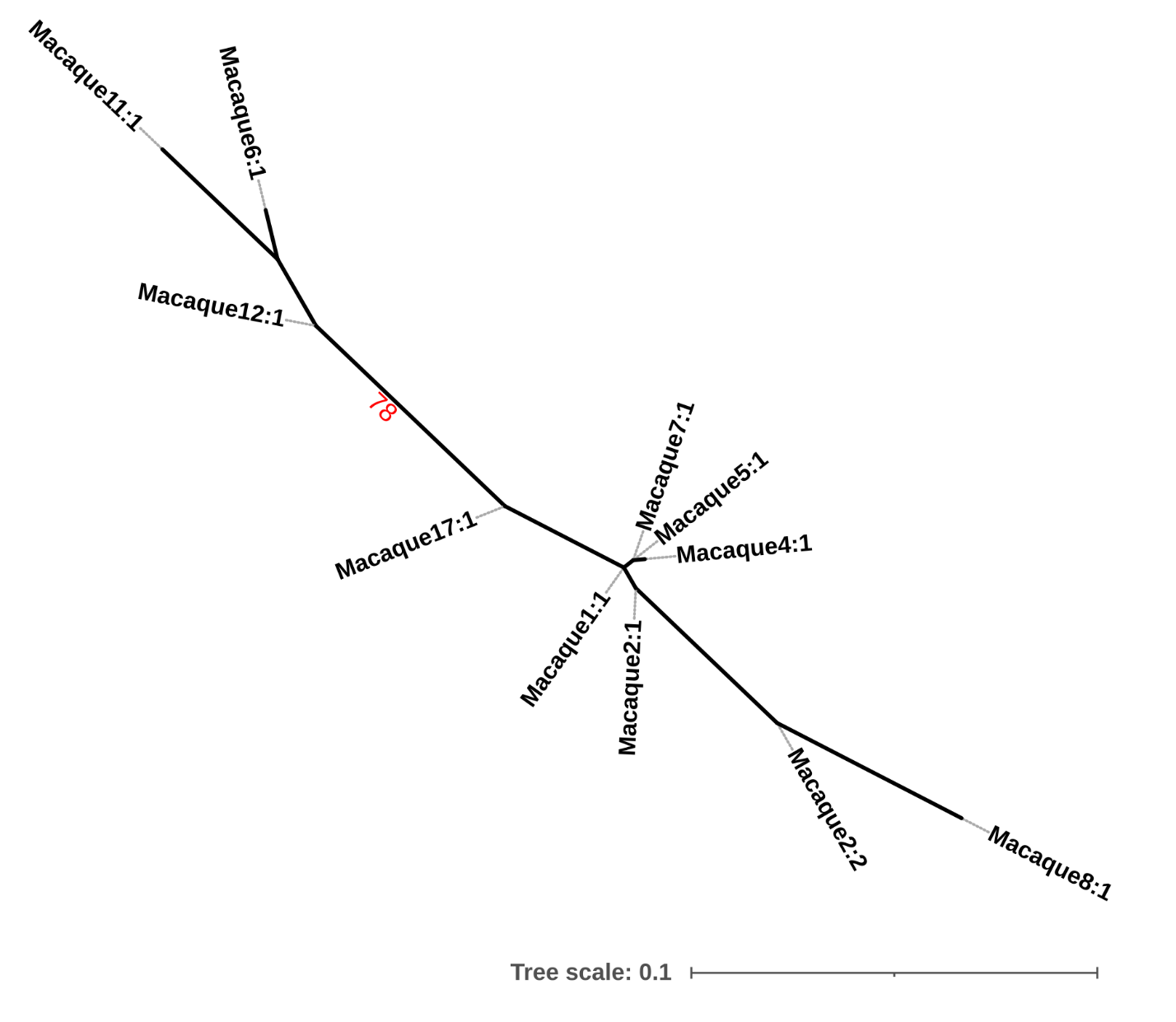 Figure S5. Unrooted maximum likelihood phylogeny (TN model allowing unequal transition and transversion rates, unequal base frequencies and unequal purine and pyrimidine rates, with empirical base frequencies and invariable sites) of Parabasalia-like EF-1α sequences in the macaque faecal metatranscriptome. Bootstrap values (1000 replicates) greater than 75% are shown on branches in red. Units for tree scale are inferred substitutions per base pair. Grey dashed lines link leaf labels to the tips of branches, but are not included in the branch length. Sequences are named sequentially according to the animal from which they originated, e.g. Macaque1:1, Macaque1:2.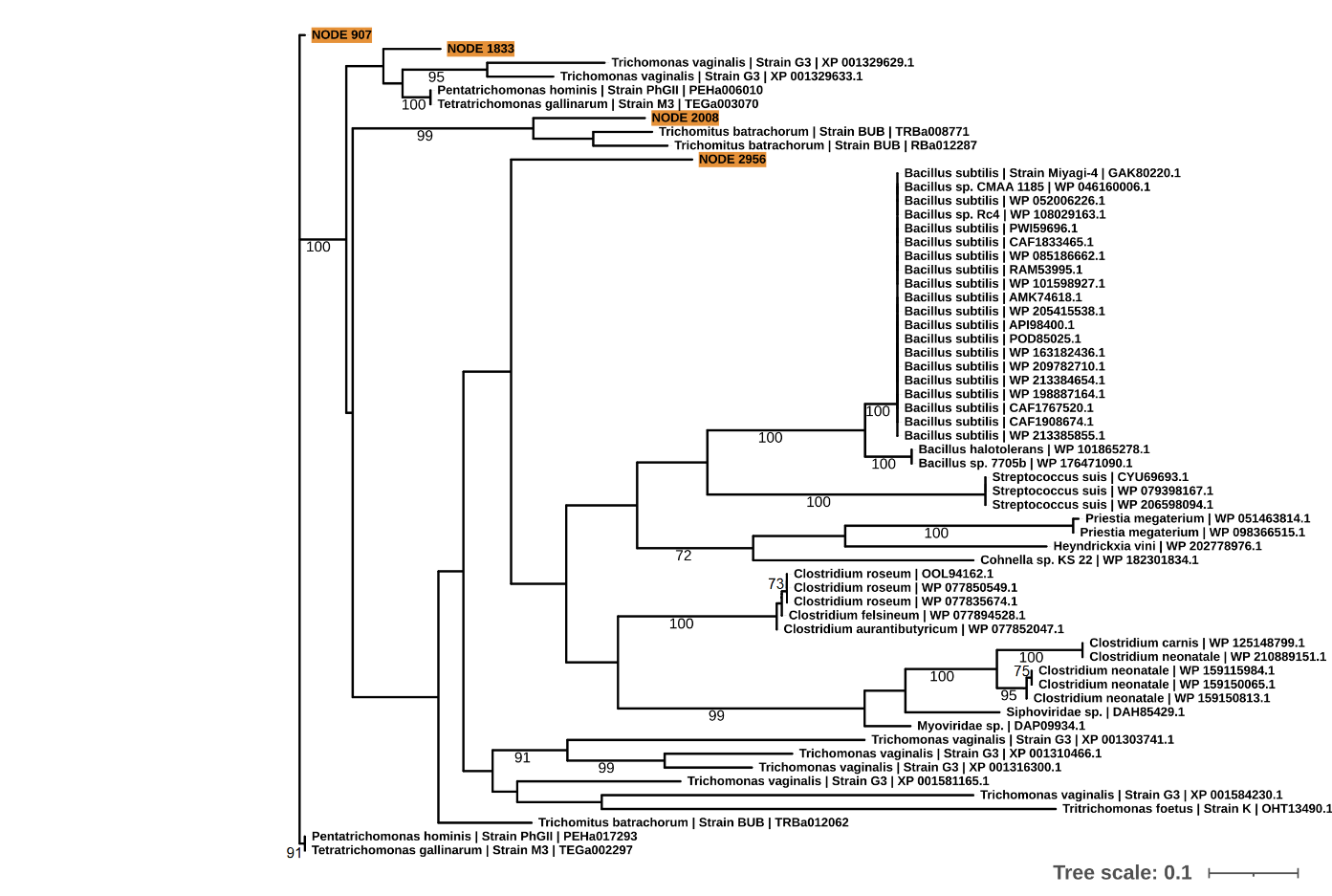 Figure S6. Unrooted maximum likelihood phylogeny (LG model with gamma rate heterogeneity) of Parabasalia-like lysozyme sequences in the macaque faecal metatranscriptome (highlighted in orange) alongside a range of homologous sequences. Bootstrap values (1000 replicates) greater than 70% are shown on branches. Units for tree scale are inferred substitutions per amino acid residue. Where available, Genbank accessions (Benson, et al. 2015) are shown at the end of tip labels.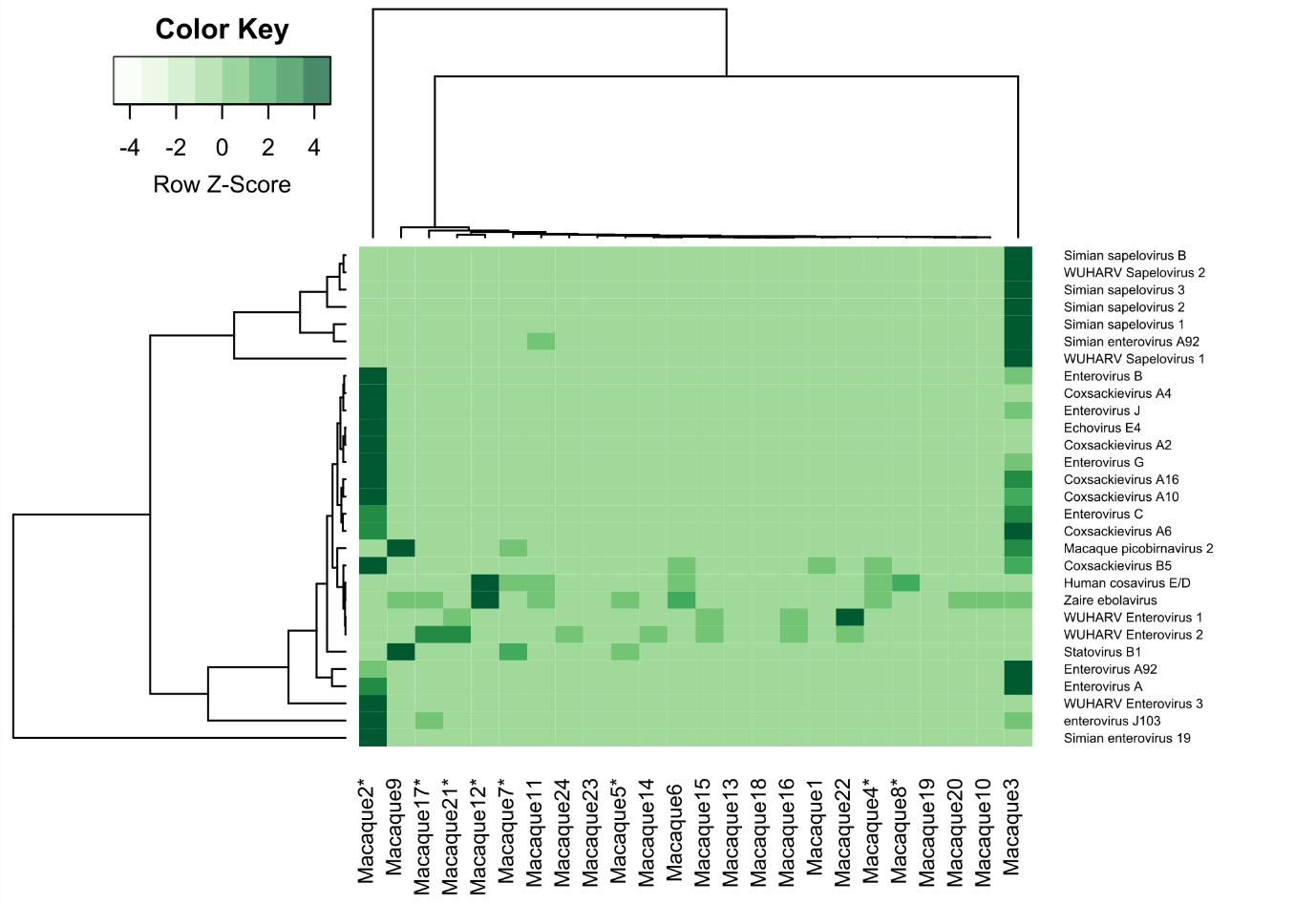 Figure S7. Abundance heatmap for viral sequences derived from faecal samples from macaques with ICD (Macaque 1-12) and healthy controls (Macaque 13-24). Only viruses identified from the literature as putatively infecting the macaque host are included search (Oberste, et al. 2007; Handley, et al. 2012; Campanini, et al. 2013; Janowski, et al. 2017; Gao, et al. 2018; Zhang, et al. 2019; Smura, et al. 2020; Kang, et al. 2021). Abundance was normalised as a fraction of library size and normalised by the Z-score method. Animals with a total abundance of Parabasalia greater than 0.25% are marked with an asterisk. 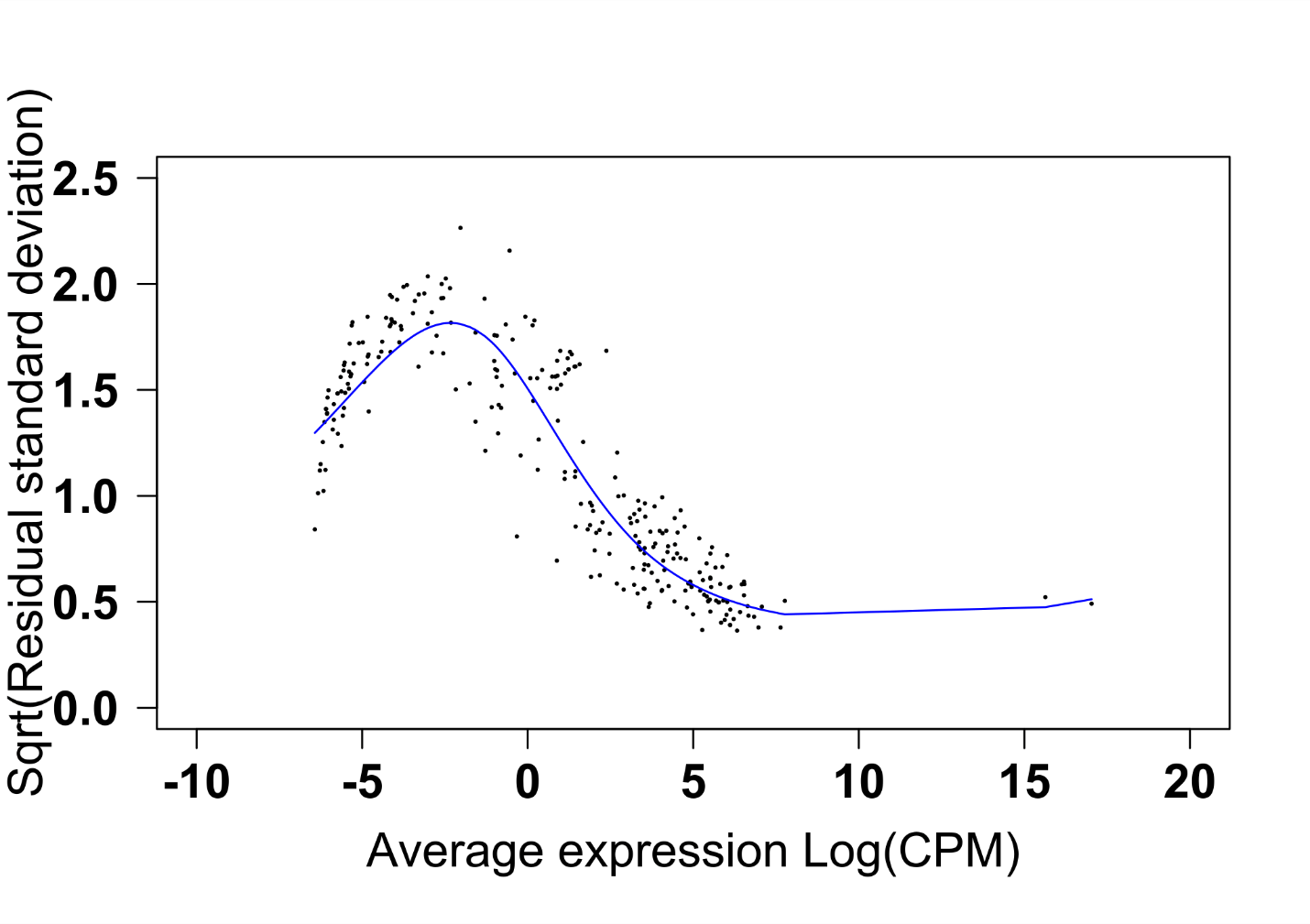 Figure S8. Mean-variance relationship for microbial MetaCyc pathway abundance amongst macaques with ICD.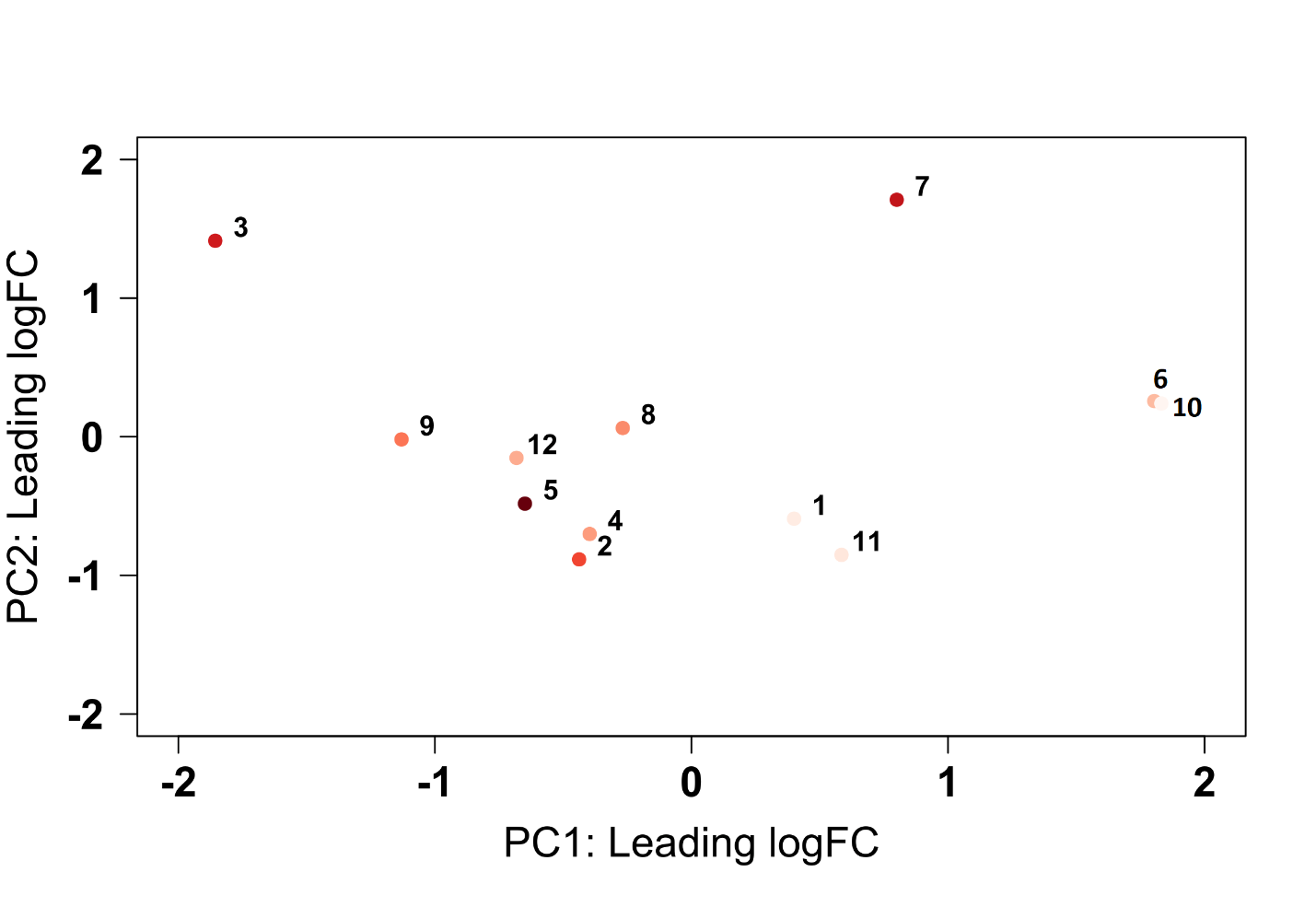 Figure S9. PCA analysis of ICD macaque metatranscriptome samples based on the abundances of microbial MetaCyc pathways. Points are shaded according to the clr normalised abundance values for Tetratrichomonas.Cited referencesAltschul SF, Gish W, Miller W, Myers EW, Lipman DJ. 1990. Basic local alignment search tool. Journal of Molecular Biology 215:403-410.FastQC [Internet]. Babraham bioinformatics; 2018 [cited 2018 29/4/18]. Benson DA, Clark K, Karsch-Mizrachi I, Lipman DJ, Ostell J, Sayers EW. 2015. GenBank. Nucleic Acids Research 43:D30-D35.Bushmanova E, Antipov D, Lapidus A, Prjibelski AD. 2019. rnaSPAdes: a de novo transcriptome assembler and its application to RNA-Seq data. GigaScience 8.Campanini G, Rovida F, Meloni F, Cascina A, Ciccocioppo R, Piralla A, Baldanti F. 2013. Persistent human cosavirus infection in lung transplant recipient, Italy. Emerg Infect Dis 19:1667-1669.Franzosa EA, McIver LJ, Rahnavard G, Thompson LR, Schirmer M, Weingart G, Lipson KS, Knight R, Caporaso JG, Segata N, et al. 2018. Species-level functional profiling of metagenomes and metatranscriptomes. Nature Methods 15:962-968.Friedman J, Alm EJ. 2012. Inferring correlation networks from genomic survey data. PLOS Computational Biology 8:e1002687.Gao F, Bian L, Hao X, Hu Y, Yao X, Sun S, Chen P, Yang C, Du R, Li J, et al. 2018. Seroepidemiology of coxsackievirus B5 in infants and children in Jiangsu province, China. Hum Vaccin Immunother 14:74-80.Handley SA, Thackray LB, Zhao G, Presti R, Miller AD, Droit L, Abbink P, Maxfield LF, Kambal A, Duan E, et al. 2012. Pathogenic simian immunodeficiency virus infection is associated with expansion of the enteric virome. Cell 151:253-266.Janowski AB, Krishnamurthy SR, Lim ES, Zhao G, Brenchley JM, Barouch DH, Thakwalakwa C, Manary MJ, Holtz LR, Wang D. 2017. Statoviruses, A novel taxon of RNA viruses present in the gastrointestinal tracts of diverse mammals. Virology 504:36-44.Kang HJ, Yoon Y, Lee YP, Kim HJ, Lee DY, Lee JW, Hyeon JY, Yoo JS, Lee S, Kang C, et al. 2021. A Different Epidemiology of Enterovirus A and Enterovirus B Co-circulating in Korea, 2012-2019. J Pediatric Infect Dis Soc 10:398-407.Kopylova E, Noé L, Touzet H. 2012. SortMeRNA: fast and accurate filtering of ribosomal RNAs in metatranscriptomic data. Bioinformatics 28:3211-3217.Lahti L, Shetty S. 2017. Tools for microbiome analysis in R. In.Law CW, Chen Y, Shi W, Smyth GK. 2014. Voom: Precision weights unlock linear model analysis tools for RNA-seq read counts. Genome Biology 15:R29.Lin H, Peddada SD. 2020. Analysis of compositions of microbiomes with bias correction. Nature Communications 11:3514.McMurdie PJ, Holmes S. 2013. phyloseq: an R package for reproducible interactive analysis and graphics of microbiome census data. PLoS One 8:e61217.O'Leary NA, Wright MW, Brister JR, Ciufo S, Haddad D, McVeigh R, Rajput B, Robbertse B, Smith-White B, Ako-Adjei D, et al. 2016. Reference sequence (RefSeq) database at NCBI: current status, taxonomic expansion, and functional annotation. Nucleic Acids Research 44:D733-745.Oberste MS, Maher K, Pallansch MA. 2007. Complete genome sequences for nine simian enteroviruses. J Gen Virol 88:3360-3372.Robinson MD, McCarthy DJ, Smyth GK. 2010. edgeR: a Bioconductor package for differential expression analysis of digital gene expression data. Bioinformatics 26:139-140.Smura T, Blomqvist S, Kolehmainen P, Schuffenecker I, Lina B, Böttcher S, Diedrich S, Löve A, Brytting M, Hauzenberger E, et al. 2020. Aseptic meningitis outbreak associated with echovirus 4 in Northern Europe in 2013-2014. J Clin Virol 129:104535.Westreich ST, Ardeshir A, Alkan Z, Kable ME, Korf I, Lemay DG. 2019. Fecal metatranscriptomics of macaques with idiopathic chronic diarrhea reveals altered mucin degradation and fucose utilization. Microbiome 7:41.Wood DE, Lu J, Langmead B. 2019. Improved metagenomic analysis with Kraken 2. Genome Biology 20:257.Zhang W, Kataoka M, Doan HY, Ami Y, Suzaki Y, Takeda N, Muramatsu M, Li TC. 2019. Characterization of a Novel Simian Sapelovirus Isolated from a Cynomolgus Monkey using PLC/PRF/5 Cells. Sci Rep 9:20221.Sample NameDisease StatusSRA Accession (Westreich, et al. 2019)Total readsPercentage classified (Kraken2)Total Parabasalia reads (Kraken2)Percentage reads aligned to assembly*Assembly N50 (bp)Macaque 1ICDSRR64253839337844644.054165892.18975Macaque 2ICDSRR64254199176562444.3697954388.93556Macaque 3ICDSRR64254258456545743.3114903590.20633Macaque 4ICDSRR64254319485818445.3325347392.701021Macaque 5ICDSRR64254378435815040.8533138691.68787Macaque 6ICDSRR64254439132425248.4014008691.00738Macaque 7ICDSRR64254499538994343.3631935190.86681Macaque 8ICDSRR64254558580785140.7126088491.21743Macaque 9ICDSRR64254618102903442.968019691.22796Macaque 10ICDSRR64253239019120845.203517791.75917Macaque 11ICDSRR64253299370883845.297502092.74916Macaque 12ICDSRR64253358644513443.6169288091.07667Macaque 13ControlSRR64253418867944437.254790091.11647Macaque 14ControlSRR64253477980502638.607295689.91618Macaque 15ControlSRR64253538560722238.577339790.71661Macaque 16ControlSRR64253599308631938.154001090.60659Macaque 17ControlSRR64253658390412740.06133892990.62674Macaque 18ControlSRR642537110047069339.615156390.05680Macaque 19ControlSRR64253779282965042.334071890.45686Macaque 20ControlSRR64253899719327836.876622590.08568Macaque 21ControlSRR64253958670593838.0322530289.54582Macaque 22ControlSRR64254019672544636.535895791.83655Macaque 23ControlSRR64254079886765833.234644892.07605Macaque 24ControlSRR64254138555427834.485548990.62544A 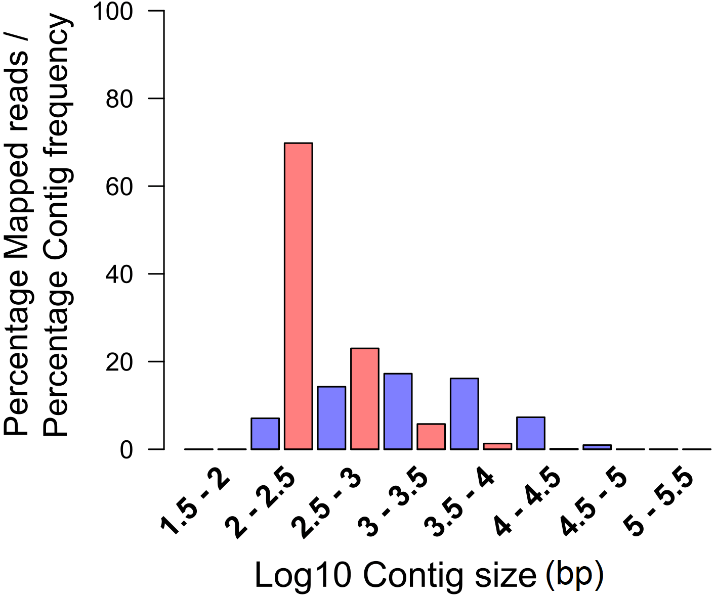 B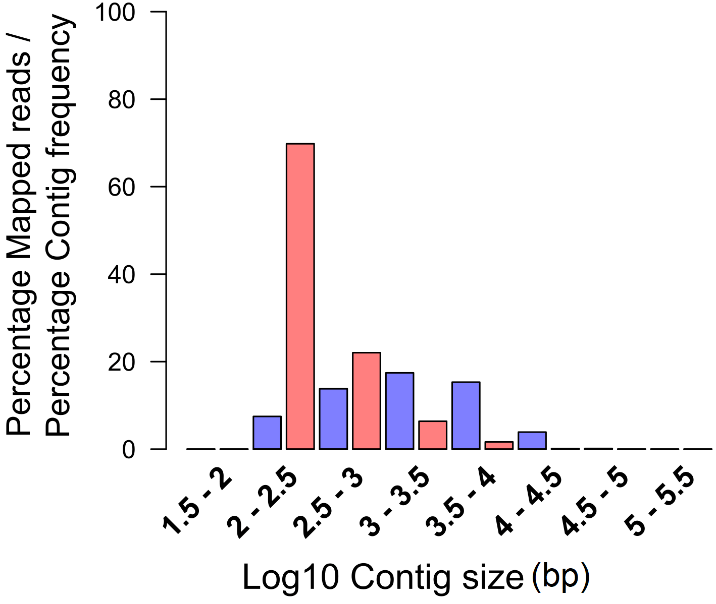 